FEUILLE D’INSCRIPTION - CANICROSS de la SCC                                                                                  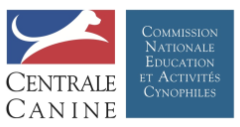 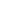 CONCURRENT licence ex : (CNEAC, FFPTC, FFST, FSLC) N° : ……………………… CLASSE HANDI CANICROSS        CANIVTT        CANITROTTINETTE         CANIMARCHE  Entourez la disciplineNOM : ………………………………………………………… Prénom : …………………………….Adresse : ………………………………………………………………………………………………….. Ville : ………………………………………………………………………………………………………..Date de Naissance :  ……. /……. /…….…... Téléphone : …./..../…../…../…../…..E-mail : ...................................................................@...................................Club : .....................................................Régionale : ………………………………….CHIEN*: .................................................Race : .............................................						Date de naissance* : ……. /……. /…….…  Sexe       F         M   N° identification : ........................................................................................*Age minimum de participation : 18 mois à la date de la courseCochez votre catégorie Minimum 7 ans en cross et 15 ans en vtt et trottinette*Vétérans2 en canitrottinette plus de 50 ansLe concurrent s’engage à respecter le règlement CNEAC en vigueurCanivtt et canitrottinette à partir de la catégorie juniorVtt et trottinette à assistance électrique interdits exceptés pour les classes « handi » sous certaines conditionsLes mineurs doivent obligatoirement être accompagnés d’un parentJoindre à la demande d’inscription :Pour les licenciés :Photocopie de la licence Chèque de ….. Euros pour les coureurs ou de …….. Euros pour les marcheurs à l’ordre de ………………………………..Pour les non licenciés :Demande de licence à la journée (pour les -14 ans, la demande est gratuite mais elle est à remplir)Certificat médical de « non contre-indication à la pratique de la course à pied en compétition » (sauf les marcheurs)Chèque de ………. euros pour les compétiteurs (comprenant l’engagement et la licence à la journée) ou de …….. euros pour les marcheurs à l’ordre de ……………………………………… Engagement gratuit pour les - 14 ansEnvoyer à : ………………………………………………………………………………………………………………………………………….. Téléphone : …./..../…../…../…../…… E-mail :.................................................@..........................Signature du concurrent 					Signature Président du club(Signature d’un parent pour les mineurs)    CatégoriesAgesCanicrossCanivttCani-TrottinetteCanicrossCanivttCani-TrottinettePOUSSINSDe 7 à 9 ansFilleCEF1GarçonCEG1BENJAMINSDe 10 à 12 ansFilleCEF2GarçonCEG2CADETSDe 13 à 14 ansFilleCEF3GarçonCEG3JUNIORSDe 15 à 17 ansFemmeCFJVFJTFJHommeCHJVFJTHJSENIORSDe 18 à 39 ansFemmeCFSVFSTFSHommeCHSVFSTHSVETERANS1De 40 à 49 ansFemmeCFV1VFV1TFV1HommeCHV1VFV1THV1VETERANS2*De 50 à 59 ansFemmeCFV2VFV2TFV2HommeCHV2VFV2THV2VETERANS360 ans et plusFemmeCFV3VFV3HommeCHV3VFV3